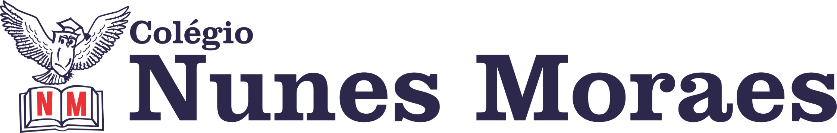  “Eu sou as escolhas que faço. Todos os dias.”	1ª aula: 7:20h às 8:15h – MATEMÁTICA – PROFESSORA: GABRIELLA1º passo: Vamos ter a Correção da Atividade de casa e as explicações do conteúdo da aula de hoje com um vídeo feito pela a professora Gabriella link abaixo: (OBS: não deixe de acompanhar pelo seu livro pg. 76)https://youtu.be/gkk1VflAsu42º passo: Resolução da Atividade “Investigue”, pg. 76 – questão 01 e 02.OBS: (As resoluções serão realizadas no Watsapp, durante a aula).3º passo: Atividade de casa: “Agora é com Você”, pg. 78 – questão 06 e 07.Durante a resolução dessas questões a professora Gabriella vai tirar dúvidas no WhatsApp (9.9174-8820)Faça foto das atividades que você realizou e envie para coordenação Flay (9.9198-6443)Essa atividade será pontuada para nota.2ª aula: 8:15h às 9:10h – PORTUGUÊS – PROFESSORA: MONNALYSA FONTINELE  1º passo: Livro SAS 02 – Pág: 20 a 24.2º passo: Assistir a explicação do link: https://www.youtube.com/watch?time_continue=694&v=uCGwQpRK4kI&feature=emb_logo - 15 minutos.3º passo: Resolver páginas 77 a 80 – questões 1 a 5 – 25 minutos. 4º passo: Correção e envio para a Flay – 10 minutos.Durante a resolução dessas questões a professora Monnalysa vai tirar dúvidas no WhatsApp (9.9183-9273)Faça foto das atividades que você realizou e envie para coordenação Flay (9.9198-6443)Essa atividade será pontuada para nota.

Intervalo: 9:10h às 9:45h3ª aula: 9:45h às 10:40 h – MATEMÁTICA – PROFESSORA: GABRIELLA1º passo: Resolução da Atividade “Agora é com Você”, pg. 78 – questão 05.OBS: (As resoluções serão realizadas no Watsapp, durante a aula).Durante a resolução dessas questões a professora Gabriella vai tirar dúvidas no WhatsApp (9.9174-8820)Faça foto das atividades que você realizou e envie para coordenação Flay (9.9198-6443)Essa atividade será pontuada para nota.4ª aula: 10:40h às 11:35h – ED. FÍSICA – PROFESSORA: SUANENÃO HAVERÁ AULAPARABÉNS POR SUA DEDICAÇÃO!